Mass at 11.30am will be Broadcast on our Facebook Page. Special Thanks to Cathy / Nora for operating the live broadcast on Facebook and to Shelly for the beautiful selection of music and hymns.  Booking a Mass:  If you wish to book a Mass, please ring Fr. Chris on his mobile 086-893-3278Covid 19:  Covid is making an appearance again in the community. It is advisable to wear a mask and sanitise your hands when in the Church. Many Thanks6th  Sunday in Ordinary TimeSat 8pm            Bangor Church:Sun 11.30am   Ballycroy Church                           1.Denis (45th Ann), Gerry (7th Ann), Mary Kate - Denny Sweeney                                (Blenkeragh)  2.John James Cafferkey (Bristol)7th  Sunday in Ordinary TimeSat 5pm            Ballymunnelly:Sat 8pm            Ballycroy Church                           1. Martin McHugh (5th Ann) Castlehill  2. Bernard John McGuire (10th Ann) Bridget (4th Ann)       Bernie Thomas  (23rd Ann)  3. Pat Cleary (3rd Ann) Drumslide/London  4. Seamus Conway (1st Ann) Gortbreac,        Mary Kate Cafferkey (100th Birthday Rem)Sun 11.30am  Bangor Church – 1st Holy Communion Preparation MassOur Beloved Dead    Please pray for the Faithful Departed;  Peter Calvey, Burton on Trent and Claggan, uncle of Brendan Calvey and Anthony Calvey.   May his Soul Rest in Peace.Baptism: We welcome into our Christian Community Baby Cillian Dominic Ginty,  Baptised in our Parish Church on the 5th Feb 2023.  May the Lord accompany you on your earthly journey...... Congratulations to the Parents Joanne and Kevin. Pastoral Councils:  All members of our Pastoral Council are invited to a meeting in the Broadhaven Bay Hotel at 8pm on Monday 13th Feb. (This Monday)Card Game in aid of Erris Agricultural Show, Fri 24th Feb Broadhaven B’ Hotel 8.30pmCard Game – Scoil Naomh Bhríde: Fri 3rd March in Community Hall – 8.30pmAltar Society Volunteers invitation: We a looking for more volunteers. Please Call Fr. Chris.   Social Services need Volunteers: Call Noreen 086 6067899/ Peggy 086 1019169Certificate in Lay Leadership – Theology, Culture and Ministry: Newmann Institute, Part-time Course, Enrolment 31st Jan. Course begins 21st Feb . Call 096 72066. @ reception@newmann.ieAnte – natal; Infant Care Classes - 4 session course for expectant mothers/partners from 8th March - 4 weeks -  Broadhaven Bay Hotel. Run by Public Health Nurses - free of charge. You are advised to attend early in your pregnancy. To register: Contact Nuala on 097/27418Kiltane GAA Bingo will talk place this Tuesday 14th Feb at 8pm sharp in the Kiltane GAA Complex - Jackpot €700 in 48 calls or less.Ballycroy Social Services are meeting on Wednesday 15th February at 8pm in Community Centre, all members are requested to attend and new members welcome.RTÉ will broadcast Mass on Sunday 19th Feb at 11am to mark Temperance Sunday 23rd. Prayers will be offered for all who are in treatment for addiction and for those in recovery. ***The Ballycroy Group Water Scheme is looking to recruit a Manager for its Schemes Network & Infrastructure on a temporary basis.   To receive a full job description please submit an expression of interest by post to: Ballycroy Group Water Scheme, C/O Ballycroy Community Centre, Cross Hill, Ballycroy Westport, Co. Mayo, F28 H6C9.  Closing date Friday the 17th of February 2023***Flannery Fish van stops at Keane's Shop on Wednesday's from 9 - 10am Local Link Bus:    Ballycroy to Castlebar 07:42, 11:52,15:47:  to Belmullet  09:50,  14:00, 18:42Sunday times      Ballycroy to Castlebar 08:27, 12:27,16:47:  to Belmullet 10:21,  14:41, 19:51Keeping Children Safe:  The Diocese of Killala is fully committed to keeping children safe. If you have any concerns around their safety in any circumstance, please contact; The Diocesan Liaison Person – Confidential No - 087 1003554.  (Please see more information on the notice board)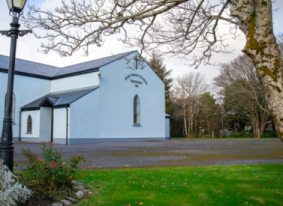 Church of the Holy Family, BallycroyMass Centre - National School – InnisbiggleChristopher J. Ginnelly(098) 49 134 (086) 89 33 278ballycroyparish@gmail.comJames M Cribben, Geesala (087) 64 69 01612th  Feb  2023 Weekly Mass ScheduleIntentionsTue 14th Feb:   10am                            11.30amMass – People of the ParishFirst Confessions - BangorWed 15th Feb:   10amMass – Holy SoulsThur 16th Feb:  10amMass – All Welcome...Feast of Our Lady of LourdesAnointing of the Sick at this MassFri 17th Feb:        10amMass – All WelcomeReaders ScheduleReaders ScheduleReadersEucharistic MinistersSun 12th Feb 2023  11.30amSun 12th Feb 2023  11.30amFamilyB. ShanahanSat 18th Feb 2023  8pmSat 18th Feb 2023  8pmFamilyM. MastersonSun 26th Feb 2023  11.30amSun 26th Feb 2023  11.30amFamilyB. HoughSat 4th Mar 2023  8pmSat 4th Mar 2023  8pmFamilyN. GrealisSun 12th Mar 2023  8pmSun 12th Mar 2023  8pmFamilyM. SweeneyAltar Society Schedule: Thanks to Christina T: M Keane, M. Conway, K ‘or’ N Campbell G4Altar Society Schedule: Thanks to Christina T: M Keane, M. Conway, K ‘or’ N Campbell G4Altar Society Schedule: Thanks to Christina T: M Keane, M. Conway, K ‘or’ N Campbell G4Altar Society Schedule: Thanks to Christina T: M Keane, M. Conway, K ‘or’ N Campbell G4Week to 19th FebPatricia G:  M Sweeney (Tar), M McGowan (C’ann), J Campbell G1Patricia G:  M Sweeney (Tar), M McGowan (C’ann), J Campbell G1Patricia G:  M Sweeney (Tar), M McGowan (C’ann), J Campbell G1Week to 26th FebBernie S: M Cafferkey, B McGowan, S Carolan G2Bernie S: M Cafferkey, B McGowan, S Carolan G2Bernie S: M Cafferkey, B McGowan, S Carolan G2Week to 4th MarchKathleen R:  A McManamon, J. Keane, G Grealis G3Kathleen R:  A McManamon, J. Keane, G Grealis G3Kathleen R:  A McManamon, J. Keane, G Grealis G3Week to 12th MarchChristina T: M Keane, M. Conway, K ‘or’ N Campbell G4Christina T: M Keane, M. Conway, K ‘or’ N Campbell G4Christina T: M Keane, M. Conway, K ‘or’ N Campbell G4Week to 19th MarchPatricia G:  M Sweeney (Tar), M McGowan (C’ann), J Campbell G1Patricia G:  M Sweeney (Tar), M McGowan (C’ann), J Campbell G1Patricia G:  M Sweeney (Tar), M McGowan (C’ann), J Campbell G1